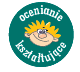 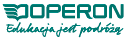 OGÓLNOPOLSKI SPRAWDZIAN KOMPETENCJI TRZECIOKLASISTY 2016 Z OPERONEM I „GAZETĄ WYBORCZĄ”„SPOSÓB NA WOJTKA”     SZABLON INFORMACJI ZWROTNEJ – MATEMATYKA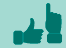 Uwaga! Nauczyciel korzysta z treści tabeli, dobierając je indywidualnie dla każdego ucznia (odpowiednie wiersze poszczególnych zadań w zależności od opanowania badanej czynności) i dodaje te elementy do listu z informacją zwrotną (tylko zawartości komórek z kolumn 1.–4.).*Dodatkowe inspiracje do prowadzenia ciekawych ćwiczeń znajdą Państwo w Instrukcji dla nauczyciela lub w Instrukcji dla rodzica przygotowanej do Ogólnopolskiego Sprawdzianu Kompetencji Trzecioklasisty 2015.(Propozycja wstępu 1)Drogi/Droga XXX!(wpisujemy imię i nazwisko ucznia)Gratuluję Ci rozwiązania testu trzecioklasisty. List, który trzymasz w ręku, jest omówieniem tego, co w teście jest dobrze napisane i rozwiązane, co jest Twoim sukcesem. Opisuję Ci także przykłady, w których zdarzyły Ci się błędy. Dlatego też udzielę Ci konkretnych wskazówek, co zrobić, by poprawić błędy. Zaproponuję Ci także, jak możesz się dalej uczyć, co zrobić, by poszerzyć wiedzę i umiejętności, a tym samym wzbogacić swoje zainteresowania.XXX, najpierw omówię część polonistyczną, a następnie matematyczną i przyrodniczą, kolejno zadanie po zadaniu. Zaproś do uważnego przeczytania tego listu swoich rodziców (opiekunów). Będzie to dla Was niezwykle cenna wskazówka, nad czym jeszcze popracować i jak to robić skutecznie. Zatem do dzieła!(Propozycja wstępu 2)Drogi/Droga XXX!(wpisujemy imię i nazwisko ucznia)Bardzo się cieszę Twoimi sukcesami. Napisałeś/napisałaś test trzecioklasisty – pokonałeś/pokonałaś ważny etap nauki! List, który trzymasz w ręku, jest moim omówieniem Twojego testu. Znajdziesz w nim informacje o tym, co zrobiłeś/zrobiłaś dobrze, a także o tym, co na teście nie poszło Ci najlepiej. Dam Ci także wskazówki, jak poprawić błędy, a także co zrobić, by dalej się rozwijać i wzbogacać swoją wiedzę oraz zainteresowania.XXX, najpierw omówię część polonistyczną – będę analizować szczegółowo każde zadanie. Następnie omówię część matematyczną i przyrodniczą. Wierzę, że lektura listu będzie bardzo inspirująca zarówno dla Ciebie, jak i dla Twoich rodziców (opiekunów).Numer zadaniaBadana czynność ucznia. Uczeń:1. Wykonałeś/wykonałaś dobrze2. Gdzie popełniłeś/popełniłaś błąd?3. Jak masz poprawić?4. Jak mogę dalej się uczyć?1.Wykonuje działania na liczbach (porównywanie różnicowe)Umiesz poprawnie odejmować i porównywać liczby.Warto doskonalić Twoje umiejętności. Spróbuj rozwiązywać zadania i działania o różnym stopniu trudności. Próbuj także coraz trudniejsze przykłady wykonywać w pamięci.1.Wykonuje działania na liczbach (porównywanie różnicowe)Niepoprawnie wykonałeś/wykonałaś zadanie z zakresu odejmowania i porównywania liczb.Nieprawidłowo wykonałeś/wykonałaś działanie zawarte w treści zadania. Zabrakło poprawnego wyniku działania: 64 – 46 =Przeczytaj raz jeszcze działanie i wykonaj je Twoim sposobem. Sprawdź wynik za pomocą dodawania. Poćwicz, obliczając przykłady:36 – 19 =43 – 17 =76 – 48 =54 – 26 = Staraj się zadania z treścią czytać uważnie. Aby zrozumieć bliżej jego treść, możesz wykonywać rysunki. Zastanów się, jakie działanie jest zawarte w poleceniu.  Uważnie także przeczytaj pytanie i precyzyjnie udziel na nie odpowiedzi. Pamiętaj, że wynik odejmowania można sprawdzić poprzez dodawanie.Ćwicz odejmowanie różnymi sposobami. Wykorzystuj do liczenia różne sytuacje, np. zakupy. Sprawdź, kto jest wyższy w Twojej rodzinie i o ile centymetrów, sprawdź o ile lat jesteś młodszy od babci (lub dziadka) czy od mamy lub taty. 2.Rozpoznaje cyfry rzymskieWykonuje proste obliczenia zegaroweRozpoznajesz cyfry rzymskie.Poszukaj, jak wygląda zapis rzymski liczb powyżej 20. Spróbuj się pobawić tym zapisem. Zapisz poznanymi liczbami daty urodzin: swoją i członków Twojej rodziny. Pokaż efekty swojej pracy rodzicom. 2.Rozpoznaje cyfry rzymskieWykonuje proste obliczenia zegaroweNie rozpoznałeś/rozpoznałaś cyfr rzymskich.Nie rozpoznałeś/ rozpoznałaś cyfry rzymskiej osiem.Poćwicz raz jeszcze zapis rzymski od 1 do 12. Możesz to zrobić za pomocą pięciu patyczków. Najpierw przypomnij sobie, jak wyglądają rzymskie cyfry: 1, 2, 3, 5 i 10. Następnie poszukaj różnicy pomiędzy 4 i 6. Układaj je z patyczków. Porównaj zapis rzymski 4 i 6 z zapisem 9 i 11. Z pewnością znajdziesz wspólną cechę.Cyfry rzymskie pomagają między innymi w zapisie kalendarzowym oraz można je spotkać na tarczach zegarowych. Spróbuj stworzyć samemu taką tarczę z godzinami w zapisie rzymskim. Możesz to zrobić na dworze, używając patyków. Jeśli dobrze ją ustawisz, to powstanie Twój osobisty zegar słoneczny!3.Wykonuje działania na liczbach(mnożenie i dzielenie)Dobrze wykonałeś dzielenie. Aby udoskonalić swój warsztat, ćwicz dzielnie liczb na przykładach o różnym stopniu trudności i staraj się coraz trudniejsze przykłady wykonywać w pamięci.3.Wykonuje działania na liczbach(mnożenie i dzielenie)Niepoprawnie wykonałeś/wykonałaś dzielenie.Niepoprawnie wykonałeś dzielenie: (40∶ 5)Przypomnij sobie liczenie systemem piątkowym (co pięć) i wykonaj ponownie działanie z zadania. Zadanie z treścią przeczytaj uważnie. Aby zrozumieć jego treść, możesz pomóc sobie rysunkami. Odszukaj, jakie działanie i na jakich liczbach należy wykonać.Ćwicz dzielenie. Spróbuj nauczyć się liczyć najpierw, co dwa, potem co trzy, co cztery i tak dalej. To pomoże Ci w opanowaniu tabliczki dzielenia.4.Wykonuje działania na liczbach(mnożenie i dodawanie)Umiesz prawidłowo mnożyć i dodawać.Z pewnością potrafisz już mnożyć przez 10 do 100. Postaraj się wykonać działania: 11 x 3 =12 x 5 =17 x 6 = Zobacz, że wystarczy dodać wyniki z dwóch mnożeń: 10 x 3 = i 1 x 3 = by otrzymać wynik dla mnożenia: 11 x 3 =Spróbuj wykonywać w pamięci podobne działania, z pewnością Ci się uda. 4.Wykonuje działania na liczbach(mnożenie i dodawanie)Niepoprawnie wykonałeś/wykonałaś mnożenie i dodawanie.Niepoprawnie wykonałeś/wykonałaś mnożenie i dodawanie w działaniach: 5 x 6 + 4 x 6=Powtórz sobie tabliczkę mnożenia i wykonaj to działanie jeszcze raz.Znajomość tabliczki mnożenia na pamięć jest bardzo ważna i pomocna w różnych sytuacjach. Trzeba się jej nauczyć, jeśli jeszcze nie umiesz. Ucz się kilku przykładów dziennie i zapisuj wyniki. Karteczki z zapisanymi wynikami możesz na przykład przeklejać w jedno miejsce. Jeśli trudno Ci zapamiętać niektóre działania, możesz je zapisać w sposób atrakcyjny graficznie, używając do każdego działania innych symboli, np. działanie 5 x 6 =  30 możesz zapisać w postaci rzodkiewek przypominających te właśnie cyfry i liczby, a 4 x 6 = 24 w postaci marchewek. Powtarzaj często tabliczkę ze swoimi graficznymi symbolami.Poproś też rodziców, by Cię regularnie odpytywali. Z czasem zobaczysz, że coraz mniej działań będzie sprawiało Ci trudności.5.Odczytuje wskazania termometruOdczytałeś/odczytałaś właściwą temperaturę na termometrze.Poszukaj w swoim otoczeniu i w Internecie różnych rodzajów termometrów. Zobacz, czym się różną, a w czym są podobne. Może masz w domu tremometr rtęciowy do pomiaru temperatury ciała. Naucz się, jaka jest prawidłowa temperatura zdrowego człowieka, a kiedy mówi się o gorączce. Możesz też sprawdzić, dlaczego gorączka jest niebezpieczna dla człowieka. Poszukaj, jak nazywa się nauka zajmująca się pomiarami, gdzie ma swoje zastosowania i z jakich narzędzi korzysta. Z pewnością Cię to zaciekawi!5.Odczytuje wskazania termometruPopełniłeś/popełniłaś błąd w odczytywaniu temperatury na termometrze. Nie odczytałeś właściwej temperatury na termometrze.Przypomnij sobie zasady odczytywania temperatury i wykonaj ćwiczenie ponownie. Zwróć uwagę na to, co dzieje się ze słupkiem pomiaru, gdy temperatura rośnie i jest coraz wyższa, a co – gdy opada i staje się coraz zimniej. Poszukaj w domu termometru i sprawdź, co będzie się działo, gdy włożysz go do lodówki lub położysz w nasłonecznionym miejscu. Zapisz wyniki. Poproś, by ktoś dorosły sprawdził poprawność Twoich pomiarów. Może masz w domu tremometr rtęciowy do pomiaru temperatury ciała. Naucz się, jaka jest prawidłowa temperatura człowieka, a kiedy mówi się o gorączce. Zmierz temperaturę rodzicom oraz rodzeństwu lub na przykład koledze, który się odwiedził. 6.Wykonuje działania na liczbach(dodawanie oraz porównywanie różnicowe)Poprawnie wykonałeś/wykonałaś zadanie z treścią z użyciem dodawania.Ćwiczenie zadań z treścią o zróżnicowanym stopniu trudności, uczyni z Ciebie mistrza! Nie bój się sięgać po coraz trudniejsze przykłady.6.Wykonuje działania na liczbach(dodawanie oraz porównywanie różnicowe)W obliczeniach dodawania w zadaniu z treścią nie uzyskałeś/uzyskałaś poprawnego wyniku.Popełniłeś/popełniłaś błąd rachunkowy w działaniu: 32 + 29 + 38=Poćwicz dodawanie podobnych liczb i uważnie wykonaj działanie ponownie. Staraj się uważnie czytać zadania z treścią. Aby zrozumieć bliżej treść zadania, możesz wykonywać rysunki. Zastanów się, jakie działanie (lub działania) należy wykonać, by poprawnie rozwiązać zadanie. Uważnie przeczytaj także pytanie i udziel na nie precyzyjnej odpowiedzi.Ćwicz dodawanie w różnych sytuacjach i różnymi sposobami. Wypracuj sobie swój sposób. Sprawdzaj otrzymany wynik. Poproś rodzica, by sprawdził, jak sobie radzisz w dodawaniu od 10 do 20, a potem do 100. 7.Wykonuje działania na liczbach (dzielenie) Posługuje się jednostkami:centymetrWykonuje łatwe obliczenia dotyczące tej miaryDobrze wiesz, jakiej długości są boki kwadratu i uzyskałeś/uzyskałaś właściwy wynik w dzieleniu. Znajdź w swoim domu przedmioty o różnych kształtach geometrycznych oraz zmierz ich boki. Spróbuj znaleźć cechy charakterystyczne różnych figur. Zwróć uwagę na to, że istnieją różne trójkąty. Zauważ, czym się różnią, a co mają wspólnego. W klasie 4 poznasz więcej wiadomości z zakresu geometrii. Przekonasz się, że to nauka bardzo praktyczna, która da Ci wiele satysfakcji.7.Wykonuje działania na liczbach (dzielenie) Posługuje się jednostkami:centymetrWykonuje łatwe obliczenia dotyczące tej miaryW dzieleniu i obliczaniu długości boków kwadratu nie otrzymałeś/otrzymałaś poprawnego wyniku.Błędnie podzieliłeś/podzieliłaś 32 przez liczbę boków w kwadracie.Przypomnij sobie, jak wygląda kwadrat i jakiej długości są jego boki. Wykonaj zadanie ponownie.Powtórz wiadomości z zakresu figur, jakie dotychczas poznałeś/poznałaś. Zastanów się, czym różni się kwadrat od prostokąta i trójkąta. Na kartce w kratkę narysuj kwadrat i sprawdź długość jego boków. Poćwicz także dzielenie.8.Wykonuje proste obliczenia kalendarzoweWykonuje działania na liczbach (mnożenie)Poprawnie wykonałeś/wykonałaś zadanie z wykorzystaniem obliczeń kalendarzowych.Możesz poprosić rodziców o kupienie Ci kalendarza. Zapisuj w nim zaplanowane wydarzenia, zapowiedziane sprawdziany, wizyty u lekarza oraz urodziny przyjaciół i członków rodziny. Pomoże Ci to planować Twój czas i będziesz pamiętać o najważniejszych wydarzeniach. Taka współpraca z kalendarzem to bardzo cenna umiejętność, do której Cię zachęcam!8.Wykonuje proste obliczenia kalendarzowewykonuje działania na liczbach(mnożenie)Niepoprawnie wykonałeś/wykonałaś zadanie z wykorzystaniem obliczeń kalendarzowych.Błędnie wykonałeś obliczenie 4 razy liczba dni w tygodniu.Z pewnością wiesz, ile dni ma tydzień. Jeszcze raz przeczytaj z uwagą polecenie i wykonaj je ponownie.Zachęcam Cię do przypomnienia sobie, jak posługiwać się kalendarzem. Powtórz dni tygodnia i miesiące. Ćwicz na kalendarzu zaznaczanie dat. Poproś rodziców o kupienie Ci kalendarza ściennego. Zaznaczaj w nim wydarzenia i sprawdziany. Staraj się codziennie patrzeć, co Cię czeka w najbliższym miesiącu.9.Wykonuje proste obliczenia zegarowe i odczytuje godzinę na zegarze wskazówkowym, posługuje się pojęciem kwadransPoprawnie wykonałeś/wykonałaś obliczenia zegarowe i odczytałeś/odczytałaś godzinę na zegarze.Z pewnością masz już swój własny zegarek wskazówkowy. Ucz się współpracy z nim i planowania swojego dnia. Sprawdź, ile minut trwają lekcje i kolejne przerwy w Twojej szkole. Dowiedz się, do czego służy stoper. Zachęcam Cię do zabawy w pomiar czasu. Wyznacz odległość do przebiegnięcia i zmierz czas Twoim kolegom. Doświadczycie odrobiny ducha rywalizacji!9.Wykonuje proste obliczenia zegarowe i odczytuje godzinę na zegarze wskazówkowym, posługuje się pojęciem kwadransW obliczeniach zegarowych i odczycie godziny na zegarze nie uzyskałeś/uzyskałaś poprawnej odpowiedzi. Nie potrafiłeś/potrafiłaś obliczyć, o której godzinie rozpocznie się przerwa obiadowa. Jeszcze raz przypomnij sobie zasady odczytywania godzin na zegarze wskazówkowym. Poćwicz wskazywanie pełnej godzin, pół godziny i kwadransa. Przypomnij sobie, ile minut ma godzina, pół godziny i kwadrans. Spróbuj wykonać ćwiczenie ponownie. Jeśli nie masz własnego zegarka ze wskazówkami, to poproś o niego rodziców. Ucz się korzystania z niego i planowania swojego dnia. Sprawdź, ile trwają lekcje i kolejne przerwy w Twojej szkole. Korzystanie z zegarka pomoże Ci w sprawnym odczytywaniu godzin oraz wykształci w Tobie poczucie czasu.10.Wykonuje działania na liczbach (dodawanie lub dodawanie i mnożenie) Posługuje się jednostkami:kilometrPoradziłeś/poradziłaś sobie w obliczeniach długości trasy wycieczki, stosując właściwe działania.Może masz ochotę zaplanować jakąś wakacyjną wyprawę? Weź mapę i policz kilometry do wybranego celu. Sprawdź, jakim środkiem lokomocji możesz tam dojechać. Sprawdź ceny biletów i paliwa, długość kilometrów i czas, jaki zajmuje podróż. Sporządź kosztorys wyprawy i oblicz, ile czasu zajmie podróż. Jeśli Ci się uda – brawo!10.Wykonuje działania na liczbach (dodawanie lub dodawanie i mnożenie) Posługuje się jednostkami:kilometrW obliczeniach nie uzyskałeś/uzyskałaś poprawnego wyniku długości trasy wycieczki.Nie zastosowałeś/zastosowałaś właściwych działań lub je błędnie wykonałeś/wykonałaś. Spróbuj na kartce narysować strzałkami trasę z określeniem, jakim środkiem komunikacji jechały dzieci. Zastanów się, jaką metodą możesz wykonać obliczenia końcowe. Spróbuj zrobić je jeszcze raz. Ćwicz i udoskonalaj technikę dodawania i mnożenia. Przed wspólną wyprawą z rodziną zaproś jej członków do wspólnej zabawy w liczenie odległości do celu i drogi powrotnej. Zwróć uwagę, że na drogach znajdują się znaki wskazujące liczbę kilometrów do najbliższego miasta, a także do tych oddalonych dalej. Poproś rodziców, by sprawdzili poprawność wykonanych przez Ciebie obliczeń. 11.Oblicza obwód prostokątaPoprawnie obliczyłeś/obliczyłaś obwód prostokąta.Ćwicz obliczanie obwodu różnych figur. Trenuj także na figurach, które mają wiele boków. 11.Oblicza obwód prostokątaW obliczeniu obwodu prostokąta nie uzyskałeś/uzyskałaś poprawnego wyniku.Błędnie obliczyłeś/obliczyłaś obwód prostokąta o bokach 28cm i 21cm.Narysuj na kartce prostokąt podpisz odpowiednio jego boki dłuższy – 28cm i krótszy – 21cm. Przypomnij sobie sposób obliczania obwodu prostokąta i ponownie wykonaj obliczenia.Trenuj obliczenia obwodu w różnych sytuacjach. Linijką mierz długości przedmiotów: zeszyt, ławka, drzwi, okno i postaraj się policzyć ich obwody. Sprawdź wzory obwodów znanych Ci figur, postaraj się je zapamiętać.12.Określa położenie przedmiotów w przestrzeni względem siebieWspaniale określiłeś/określiłaś położenie w przestrzeni przedmiotów względem siebie. Gdy będziesz kiedyś w górach, porównaj mapę do widoku, jaki masz przed sobą. Będziesz mógł/mogła poznać nazwy gór przed sobą, a także te położone za nimi. Jeśli trafisz na dzień z dobrą widocznością, zobaczysz dużo więcej.12.Określa położenie przedmiotów w przestrzeni względem siebieBłędnie określiłeś/określiłaś położenie w przestrzeni przedmiotów względem siebie.Napisane przez Ciebie zdania określające położenie przedmiotów względem siebie okazały się niepoprawne.Weź figurkę, kamyk, szyszkę, liście i ułóż te rzeczy tak, by ilustrowały zadanie. W odpowiednie miejsce wstaw figurkę zamiast Wojtka. Wykonaj ćwiczenie jeszcze raz. Z pewnością teraz się nie pomylisz.W różnych sytuacjach, na przykład na spacerze, w sklepie, staraj się używać określeń: przed, pod, nad, obok, w, na lewo, na prawo. Świetnym sposobem ćwiczenia kształtowania orientacji jest także rysowanie. Na rysunku należy plastycznie wyrazić więcej elementów położonych względem siebie w określony sposób (co jest bliżej, dalej, obok… itp.). Poproś rodzica, by zadał Ci temat pracy i określił, jak narysowane przedmioty mają być położone względem siebie. 13.Układa liczby trzycyfrowe z cyfr podanych do wyboruWskazuje największą i najmniejszą liczbęZapisuje cyframi i odczytuje liczby w zakresie 1000Rozumie dziesiątkowy system pozycyjnyWzorowo ułożyłeś/ułożyłaś sześć liczb z podanych cyfr i wskazałeś/wskazałaś największą i najmniejszą liczbę trzycyfrową. Potrafisz zapisywać liczby w zakresie 1000.Do wykonania podobnych ćwiczeń możesz wybrać więcej cyfr. Zwróć uwagę, że wartość ostatniej cyfry w liczbie świadczy o podzielności tej liczby. 13.Układa liczby trzycyfrowe z cyfr podanych do wyboruWskazuje największą i najmniejszą liczbęZapisuje cyframi i odczytuje liczby w zakresie 1000Rozumie dziesiątkowy system pozycyjnyUłożyłeś/ułożyłaś wymaganą liczbę liczb z podanych cyfr. Potrafisz zapisywać liczby w zakresie 1000.Nie podkreśliłeś/podkreśliłaś jednej z liczb. Sprawdź, czego zabrakło w poprawności Twojego zadania.Przypomnij sobie, jak zapisujemy cyfry w liczbie. Co decyduje o tym, czy liczba będzie największa czy najmniejsza? Spróbuj zadanie wykonać ponownie.Możesz podobne ćwiczenia wykonywać z trzema cyframi i więcej. Losuj cyfry i baw się nimi, tworząc największe i najmniejsze liczby.13.Układa liczby trzycyfrowe z cyfr podanych do wyboruWskazuje największą i najmniejszą liczbęZapisuje cyframi i odczytuje liczby w zakresie 1000Rozumie dziesiątkowy system pozycyjnyNie utworzyłeś/utworzyłaś wymaganej kombinacji liczb. Nie wskazałeś/wskazałaś poprawnie największej i najmniejszej z nich.Ułożyłeś/ułożyłaś mniej niż pięć z możliwych sześciu kombinacji cyfr 3, 1, 5.Przypomnij sobie, jak zapisujemy cyfry w liczbie. Co decyduje o tym, czy liczba będzie największa czy najmniejsza? Spróbuj polecenie wykonać ponownie.Przygotuj sobie karteczki z wszystkimi cyframi od 0 do 9. Losuj trzy z nich i staraj się ułożyć z nich największą i najmniejszą liczbę. Jeśli masz wątpliwości, poproś kogoś dorosłego o sprawdzenie.14.Rozwiązuje zadania tekstowe – ustala sposób obliczenia sumy ciężaru produktów spożywczychOblicza tę sumę i podaje odpowiedźPosługuje się jednostkami: dekagramŚwietnie wykonałeś/wykonałaś zadanie tekstowe, poprawnie obliczyłeś/obliczyłaś ciężar produktów, podałeś/podałaś właściwą sumę oraz udzieliłeś/udzieliłaś celnej odpowiedzi pisemnej. Wykazałeś/wykazałaś się właściwym sposobem rozumowania w zadaniu.Nie spoczywaj na laurach. Są różne zadania z treścią. Niektóre łatwiejsze, inne trudniejsze. Rozwiązuj je nadal, by nie wyjść z wprawy. Poproś rodziców, by regularnie dawali Ci zadanie do rozwiązania. Zmierz się z trudniejszymi zadaniami. Możesz także do wymyślonych działań samodzielnie tworzyć zadania. 14.Rozwiązuje zadania tekstowe – ustala sposób obliczenia sumy ciężaru produktów spożywczychOblicza tę sumę i podaje odpowiedźPosługuje się jednostkami: dekagramPoprawie wykonałeś/wykonałaś zadanie tekstowe z podaniem ciężaru, sumy oraz odpowiedzi pisemnej. Zabrakło tylko jednego elementu: nie podałeś/podałaś właściwego ciężaru produktów lub niepoprawnie obliczyłeś/obliczyłaś sumę, lub udzieliłeś/udzieliłaś złej odpowiedzi pisemnej, lub zabrakło udzielenia odpowiedzi pisemnej.Sprawdź, jakiego elementu zabrakło w wykonanym przez Ciebie zadaniu. Spróbuj wykonać je ponownie tak, by poprawić błąd. Są różne zadania z treścią. Niektóre łatwiejsze, inne trudniejsze. Rozwiązuj je nadal, by nie wyjść z wprawy. Poproś rodziców, by regularnie dawali Ci zadanie do rozwiązania. Zmierz się z zadaniami o podobnym stopniu trudności, ale też z trudniejszymi. Możesz także do wymyślonych działań samodzielnie tworzyć zadania.14.Rozwiązuje zadania tekstowe – ustala sposób obliczenia sumy ciężaru produktów spożywczychOblicza tę sumę i podaje odpowiedźPosługuje się jednostkami: dekagramNiektóre części zadania tekstowego wykonałeś/wykonałaś poprawnie.Zabrakło dwóch elementów: nie podałeś/podałaś właściwego ciężaru produktów lub niepoprawnie obliczyłeś/obliczyłaś sumę, lub udzieliłeś/udzieliłaś złej odpowiedzi pisemnej, lub zabrakło udzielenia odpowiedzi pisemnej.Sprawdź, jakich elementów zabrakło w wykonanym przez Ciebie zadaniu. Spróbuj wykonać je ponownie tak, by poprawić błędy. Rozwiązywanie zadań z treścią wymaga łączenia czytanej treści ze zrozumieniem i zapisania jej w formie liczb. Będzie to łatwiejsze, jeśli narysujesz lub wyobrazisz sobie treść zadania. Poproś rodziców, by regularnie dawali Ci zadanie do rozwiązania. Zmierz się z zadaniami o podobnym stopniu trudności. Możesz także do wymyślonych działań samodzielnie tworzyć zadania. Pamiętaj, jak ważne jest przeczytanie pytania zawartego w zadaniu. Zrozumienie go decyduje o poprawności obliczeń i właściwej odpowiedzi pisemnej. Formułuj odpowiedź precyzyjnie.14.Rozwiązuje zadania tekstowe – ustala sposób obliczenia sumy ciężaru produktów spożywczychOblicza tę sumę i podaje odpowiedźPosługuje się jednostkami: dekagramNiepoprawnie rozwiązałeś/rozwiązałaś zadanie tekstowe.Zabrakło istotnych jego elementów: nie podałeś/podałaś właściwego ciężaru produktów lub niepoprawnie obliczyłeś/obliczyłaś sumę, lub udzieliłeś/udzieliłaś złej odpowiedzi pisemnej, lub zabrakło udzielenia odpowiedzi pisemnej.Sprawdź, jakich elementów zabrakło w wykonanym przez Ciebie zadaniu. Spróbuj wykonać je ponownie tak, by poprawić błędy.Rozwiązywanie zadań z treścią wymaga łączenia czytanej ze zrozumieniem treści i zapisania jej w formie liczb. Będzie to łatwiejsze, jeśli narysujesz lub wyobrazisz sobie treść zadania. Poproś rodziców, by regularnie dawali Ci zadanie do rozwiązania. Zmierz się z zadaniami o podobnym stopniu trudności. Możesz także do wymyślonych działań samodzielnie tworzyć zadania. Pamiętaj, jak ważne jest przeczytanie pytania zawartego w zadaniu. Zrozumienie go decyduje o poprawności obliczeń i właściwej odpowiedzi pisemnej. Formułuj odpowiedź precyzyjnie.15.Rozwiązuje zadanie tekstowe – ustala sposób obliczenia reszty otrzymanej ze 100 zł (dodawanie i odejmowanie), oblicza i podaje odpowiedźWzorowo wykonałeś/wykonałaś zadanie tekstowe i poprawnie obliczyłeś/obliczyłaś wartość produktów i otrzymaną resztę. Udzieliłeś/udzieliłaś także właściwej odpowiedzi pisemnej.Możesz spróbować rozwiązywać trudniejsze zadania, w których są wymagane obliczenia pieniężne. Ćwicz tę umiejętność, licząc w pamięci wartość kupowanych produktów podczas zakupów. Przy kasie będziesz mógł/mogła sprawdzić, czy obliczyłeś/obliczyłaś poprawnie cenę zakupów.15.Rozwiązuje zadanie tekstowe – ustala sposób obliczenia reszty otrzymanej ze 100 zł (dodawanie i odejmowanie), oblicza i podaje odpowiedźDobrze wykonałeś/wykonałaś zadanie tekstowe z zakresu obliczeń pieniężnych.W poprawności zadania zabrakło jednego elementu:nie zapisałeś/zapisałaś odpowiedzi lub podałeś/podałaś niepoprawną odpowiedź. Obliczenia nie zostały wykonane poprawnie i dlatego odpowiedź także nie była właściwa.Przeczytaj powoli treść zadania i określ jego etapy. Podkreśl pytanie. Zobacz, gdzie popełniłeś/popełniłaś błąd. Jeszcze raz wykonaj obliczenia i odpowiedz na pytanie, które wcześniej podkreśliłeś/podkreśliłaś. Możesz spróbować rozwiązywać trudniejsze zadania, w których są wymagane obliczenia pieniężne. Staraj się zawsze uważnie czytać treść zadań i sprawdzać na końcu jego rozwiązania, czy wykonałeś/wykonałaś wszystkie jego elementy.15.Rozwiązuje zadanie tekstowe – ustala sposób obliczenia reszty otrzymanej ze 100 zł (dodawanie i odejmowanie), oblicza i podaje odpowiedźWykonałeś/wykonałaś zadanie tekstowe z zakresu obliczeń pieniężnych.W poprawności zadania zabrakło następujących elementów: obliczenia nie zostały wykonane poprawnie i dlatego odpowiedź także nie była właściwa.Przeczytaj powoli treść zadania i zastanów się, co po kolei będziesz liczyć. Podkreśl pytanie. Zobacz, gdzie popełniłeś/popełniłaś błąd. Jeszcze raz wykonaj obliczenia i odpowiedz na pytanie, które wcześniej podkreśliłeś/podkreśliłaś.Staraj się zawsze uważnie czytać tekst zadania z treścią i sprawdzać na końcu jego rozwiązania, czy wykonałeś/wykonałaś wszystkie działania. Jeśli widzisz, że masz trudności, staraj się obrazować sobie treść zadania na rysunku z podpisami i liczbami. To bardzo pomaga. Pamiętaj o odczytaniu pytania po obliczeniach i udzieleniu na nie precyzyjnej odpowiedzi.15.Rozwiązuje zadanie tekstowe – ustala sposób obliczenia reszty otrzymanej ze 100 zł (dodawanie i odejmowanie), oblicza i podaje odpowiedźZadanie z zakresu obliczeń pieniężnych nie zostało wykonane poprawnie.W poprawności zadania zabrakło istotnych elementów składowych.Przeczytaj powoli treść zadania i zastanów się, co po kolei będziesz liczyć. Podkreśl pytanie. Ile pieniędzy miał tata Wojtka przed zakupami? Ile kosztowały warzywa i owoce? Oblicz, ile kosztował nabiał? Ile kosztowało mięso? Oblicz wszystkie wydane pieniądze i odejmij od kwoty przed zakupami.Staraj się zawsze uważnie czytać tekst zadania z treścią i sprawdzać na końcu jego rozwiązania, czy wykonałeś/wykonałaś wszystkie jego działania. Jeśli widzisz, że masz trudności, staraj się obrazować sobie treść zadania na rysunku z podpisami i liczbami. To bardzo pomaga i pozwala przełożyć interpretację treści na liczby. Pamiętaj o odczytaniu pytania po obliczeniach i udzieleniu na nie precyzyjnej odpowiedzi. Poproś rodziców, by w codziennych sytuacjach układali z Tobą takie zadania, na przykład podczas robienia zakupów*.(Propozycja zakończenia 1)XXX, raz jeszcze gratuluję Ci rozwiązania testu. Niebawem znajdziesz się w klasie 4, więc przed Tobą wiele dobrych zmian. Życzę Ci, drogi/droga XXX, wiele odwagi, powodzenia, a także radości ze zdobywania wiedzy!Niedługo już wakacje, dlatego życzę Ci wspaniałych wakacyjnych planów i jeszcze wspanialszej ich realizacji!Serdecznie pozdrawiam Twoich rodziców.Z serdecznymi pozdrowieniamiXXXX XXXX (wychowawca klasy XX)(wpisujemy imię i nazwisko wychowawcy)(Propozycja zakończenia 2)To już wszystko, co mogę powiedzieć o teście trzecioklasisty, który niedawno rozwiązywałeś/rozwiązywałaś. Test kończy pewien ważny etap, jakim była nauka w klasach 1–3. Przed Tobą nowe wyzwania i zmiany. Wierzę, że dobrze wykorzystasz wszystko, czego się nauczyłeś/nauczyłaś i dalszy Twój rozwój oraz pomnażanie sukcesów da Ci wiele radości.Życzę Ci powodzenia na dalszych szkolnych drogach. Wiele pięknych chwil przed Tobą!Z kolei na najbliższe wakacje życzę Ci wspaniałych przygód i dużo słońca. Wracaj do szkoły radosny/radosna i wypoczęty/wypoczęta!XXXX XXXX (wychowawca klasy XX)(wpisujemy imię i nazwisko wychowawcy)